CITTÀ  DI  SANT’ELPIDIO  A  MAREProvincia di Fermowww.santelpidioamare.itIL  SEGRETARIO GENERALEResponsabile dell’Area 1/Centro di Responsabilità 1– Affari Generali, Organizzazione, Valutazione e Sviluppo delle Risorse Umane, Innovazione/Staff del Sindaco,Preso atto della sopravvenuta improcedibilità degli atti e delle operazioni connesse al bando in oggetto, datato 07.12.2017, per l’accertata impossibilità di acquisire un utile assenso alla mobilità dell’unica candidata partecipante,RENDE NOTA la chiusura ad ogni effetto  della procedura di mobilità volontaria per la copertura a tempo pieno indeterminato di n.01 Istruttore Direttivo Amministrativo Contabile, categoria D.1, del CCNL del 31.03.1999, aperta con bando del 07.12.2017. Sant’Elpidio a Mare, 01.02.2018IL SEGRETARIO GENERALEDott. Luciano DiamantiBANDO DI MOBILITÀ VOLONTARIA AI SENSI DELL’ART.30 DEL DECRETO LEGISLATIVO N.165/2001 PER LA COPERTURA A TEMPO PIENO INDETERMINATO (36 ORE SETTIMANALI) DI N.01 POSTO DI ISTRUTTORE DIRETTIVO AMMINISTRATIVO CONTABILE, CATEGORIA D1, CCNL 31.03.1999 – ANNUNCIO DI CHIUSURA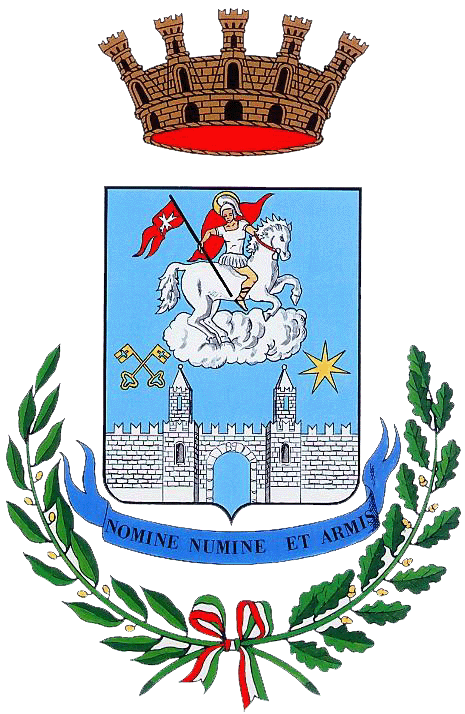 